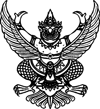 ประกาศสถานีตำรวจภูธรหนองขามเรื่อง ประกาศผู้ชนะการเสนอราคา ........................................................................		ตามที่ สถานีตำรวจภูธรหนองขาม ได้มีโครงการ........................................................................................................................................................................................................................................................................................................................................................... นั้น		วัสดุ.......................................................................................................................................................................................................................................................................................จำนวน....... รายการผู้ได้รับการคัดเลือกได้แก่ ......................................................................................................................................โดยเสนอราคา เป็นเงินทั้งสิ้น ..................................................... บาท ( ……………………………………………………..) รวมภาษีมูลค่าเพิ่มและภาษีอื่น ค่าขนส่ง ค่าจดทะเบียน และค่าใช้จ่ายอื่น ๆ ทั้งปวง				ประกาศ ณ วันที่ ......................................... พุทธศักราช 2567				     พันตำรวจเอก						(  เกริกศิษฐ์  เนียมนัดฐ์  )					 ผู้กำกับการสถานีตำรวจภูธรหนองขาม